Audiodeskrypcja | materiał pomocniczy dla grupZdjęcie dla osoby 1 z pary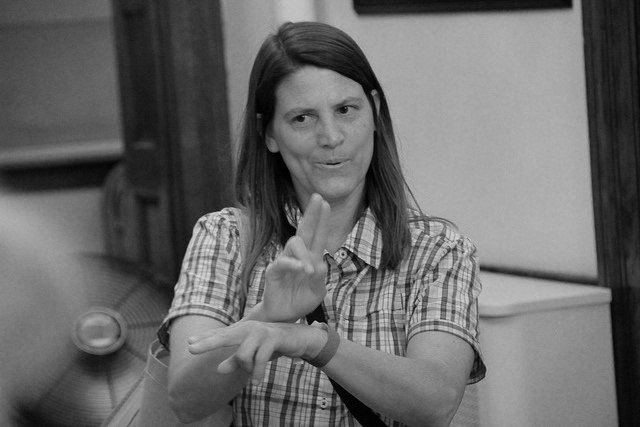 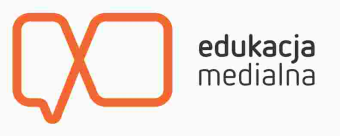 Zdjęcie dla osoby 2 z pary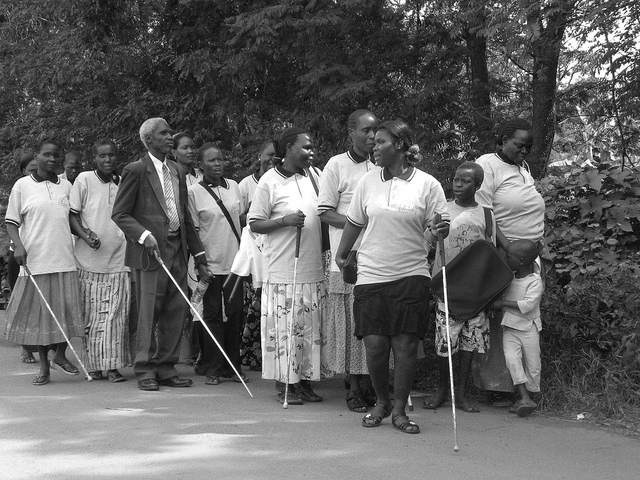 